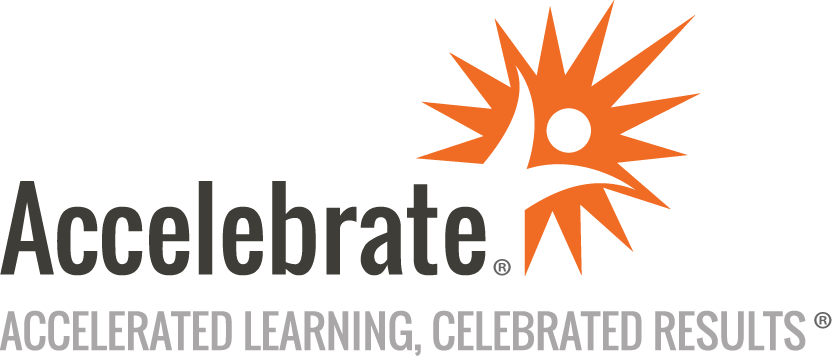 Microsoft PowerPoint: Nonlinear PresentationsCourse Number: OFC-144
Duration: 0.5 daysOverviewOne of the most compelling ways to deliver an engaging, dynamic presentation is to leave it open to questions and redirections. This PowerPoint Nonlinear Presentations training teaches attendees how to add sections, hidden slides, hyperlinks, and other interactive tools to their presentations.PrerequisitesAll students must have basic experience with Microsoft PowerPoint.MaterialsAll MS PowerPoint training attendees receive comprehensive courseware.Software Needed on Each Student PCAll attendees need a full installation of Office 365, including Microsoft PowerPoint.ObjectivesAdd sections to define segments of your presentationHide potentially useful content slides from the main timelineCreate automatic navigational tools with Zoom transitionsCreate manual navigational tools with hyperlinksOutlineIntroduction to Nonlinear Presentations in PowerPoint Course IntroductionPresentation ApproachesPlanning Presentations Creating a Presentation MindmapChoosing Content and Supplemental SlidesUnderstanding Presentation StructureBuilding Sections into your PresentationCreating the Presentation Backbone Creating Content SlidesCreating and Hiding Supplemental SlidesPlanning Consumption for Supplemental SlidesAdding Navigation Using Zoom TransitionsAdding HyperlinksPlanning Navigational OpportunitiesAdding ButtonsCreating Custom ShowsConclusion